POSTE DE SOUDURE A L’ARC - FICHE MACHINEPOSTE DE SOUDURE A L’ARC - FICHE MACHINEPOSTE DE SOUDURE A L’ARC - FICHE MACHINEPOSTE DE SOUDURE A L’ARC - FICHE MACHINEPOSTE DE SOUDURE A L’ARC - FICHE MACHINETel. : 065/61.13.70 – info@preventagri.be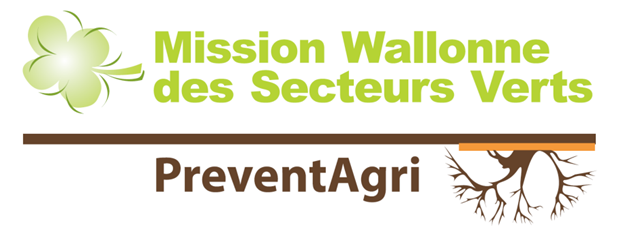 Tel. : 065/61.13.70 – info@preventagri.beTel. : 065/61.13.70 – info@preventagri.be* Insérez une photo de la machine à la place de ce texte *Cliquez sur insertion  images  sélectionnez votre image  cliquez sur « insérer »Une fois votre image insérée, vérifiez que sa taille soit cohérente avec la taille du document qui est prévu pour une impression recto/verso.Si vous ne mettez pas de photo (ou après avoir inséré une photo), effacez ce texte.* Insérez une photo de la machine à la place de ce texte *Cliquez sur insertion  images  sélectionnez votre image  cliquez sur « insérer »Une fois votre image insérée, vérifiez que sa taille soit cohérente avec la taille du document qui est prévu pour une impression recto/verso.Si vous ne mettez pas de photo (ou après avoir inséré une photo), effacez ce texte.Code identification machine…………………………………………………………Code identification machine…………………………………………………………Code identification machine…………………………………………………………* Insérez une photo de la machine à la place de ce texte *Cliquez sur insertion  images  sélectionnez votre image  cliquez sur « insérer »Une fois votre image insérée, vérifiez que sa taille soit cohérente avec la taille du document qui est prévu pour une impression recto/verso.Si vous ne mettez pas de photo (ou après avoir inséré une photo), effacez ce texte.* Insérez une photo de la machine à la place de ce texte *Cliquez sur insertion  images  sélectionnez votre image  cliquez sur « insérer »Une fois votre image insérée, vérifiez que sa taille soit cohérente avec la taille du document qui est prévu pour une impression recto/verso.Si vous ne mettez pas de photo (ou après avoir inséré une photo), effacez ce texte.Marque : …………………………………………Type : ……………………………………………...Date de mise en service : …………………Marque : …………………………………………Type : ……………………………………………...Date de mise en service : …………………Marque : …………………………………………Type : ……………………………………………...Date de mise en service : …………………* Insérez une photo de la machine à la place de ce texte *Cliquez sur insertion  images  sélectionnez votre image  cliquez sur « insérer »Une fois votre image insérée, vérifiez que sa taille soit cohérente avec la taille du document qui est prévu pour une impression recto/verso.Si vous ne mettez pas de photo (ou après avoir inséré une photo), effacez ce texte.* Insérez une photo de la machine à la place de ce texte *Cliquez sur insertion  images  sélectionnez votre image  cliquez sur « insérer »Une fois votre image insérée, vérifiez que sa taille soit cohérente avec la taille du document qui est prévu pour une impression recto/verso.Si vous ne mettez pas de photo (ou après avoir inséré une photo), effacez ce texte.Équipements deProtection Individuelle :Équipements deProtection Individuelle :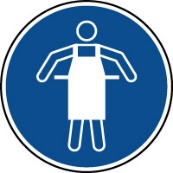 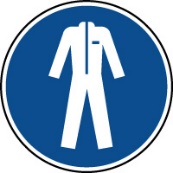 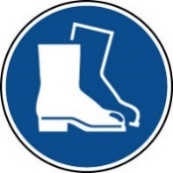 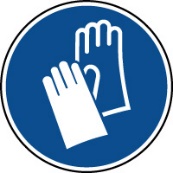 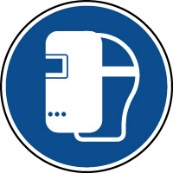 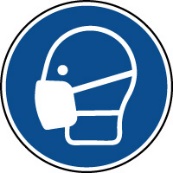 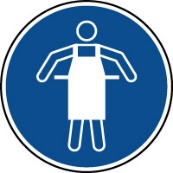 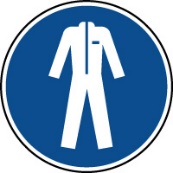 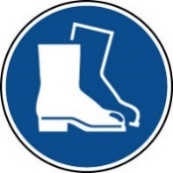 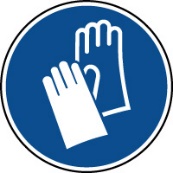 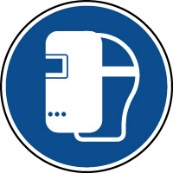 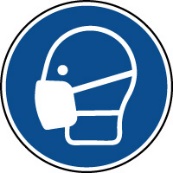 RisquesMachines - OutilsMachines - OutilsBrûlure par contact avec les pièces chaudes ou les projections de métal Brûlure par contact avec les pièces chaudes ou les projections de métal RisquesMachines - OutilsMachines - OutilsCoupure par contact avec des parties tranchantes lors de la manutentionCoupure par contact avec des parties tranchantes lors de la manutentionRisquesMachines - OutilsMachines - OutilsÉcrasement lors de la manutentionÉcrasement lors de la manutentionRisquesMachines - OutilsMachines - OutilsProjection de pièces métalliques, particules incandescentes…Projection de pièces métalliques, particules incandescentes…RisquesMachines - OutilsMachines - OutilsAtteintes oculaires par les rayonnementsAtteintes oculaires par les rayonnementsRisquesChute de plain-piedChute de plain-piedDue à l’état du terrain, ou à son encombrement (câbles d’alimentation, outils, matériaux)Due à l’état du terrain, ou à son encombrement (câbles d’alimentation, outils, matériaux)RisquesBruitBruitLors de l’utilisation de la machine, du martelage, burinage, meulage…Lors de l’utilisation de la machine, du martelage, burinage, meulage…RisquesCirculationCirculationÉcrasement avec une pièce lors du travailÉcrasement avec une pièce lors du travailRisquesÉlectricitéÉlectricitéÉlectrisation/Électrocution  Électrisation/Électrocution  RisquesIncendieIncendieLors du travail (présence de poussières, paille dans les interstices de la machine), explosion dû à l’utilisation de gaz …Lors du travail (présence de poussières, paille dans les interstices de la machine), explosion dû à l’utilisation de gaz …RisquesManutentionManutentionTrouble Musculo-Squelettique (tendinite, lombalgie)  dû à une mauvaise position de travailTrouble Musculo-Squelettique (tendinite, lombalgie)  dû à une mauvaise position de travailRisquesRisques chimiquesRisques chimiquesIntoxication due à l’inhalation de fumées, de gaz ou de poussièresIntoxication due à l’inhalation de fumées, de gaz ou de poussièresRisquesVibrationsVibrationsTroubles physiques corps entier (tendinite, troubles vertébraux/digestifs/visuels, fatigue)Troubles physiques corps entier (tendinite, troubles vertébraux/digestifs/visuels, fatigue)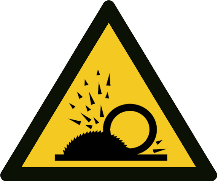 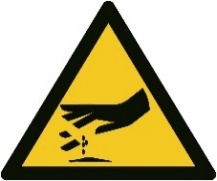 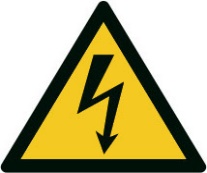 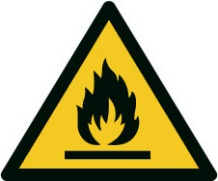 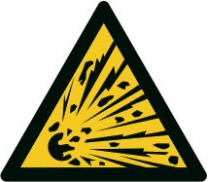 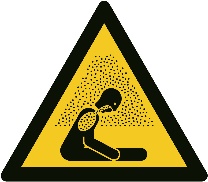 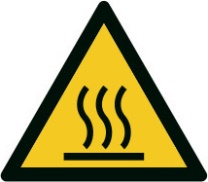 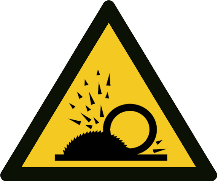 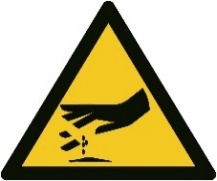 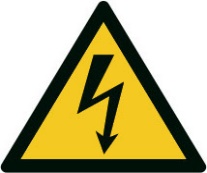 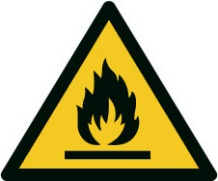 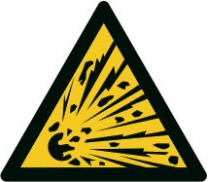 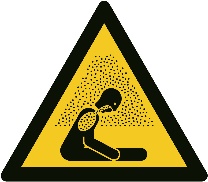 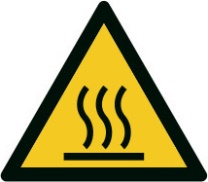 POSTE DE SOUDURE A L’ARC - FICHE MACHINEPOSTE DE SOUDURE A L’ARC - FICHE MACHINEPOSTE DE SOUDURE A L’ARC - FICHE MACHINEPOSTE DE SOUDURE A L’ARC - FICHE MACHINEPOSTE DE SOUDURE A L’ARC - FICHE MACHINEINSTRUCTIONSINSTRUCTIONSINSTRUCTIONSINSTRUCTIONSINSTRUCTIONSMESURES D’URGENCEMESURES D’URGENCEMESURES D’URGENCEMESURES D’URGENCEMESURES D’URGENCEAvertir le responsable (selon la procédure d’urgence fixée) ET avertir les secours (N°112)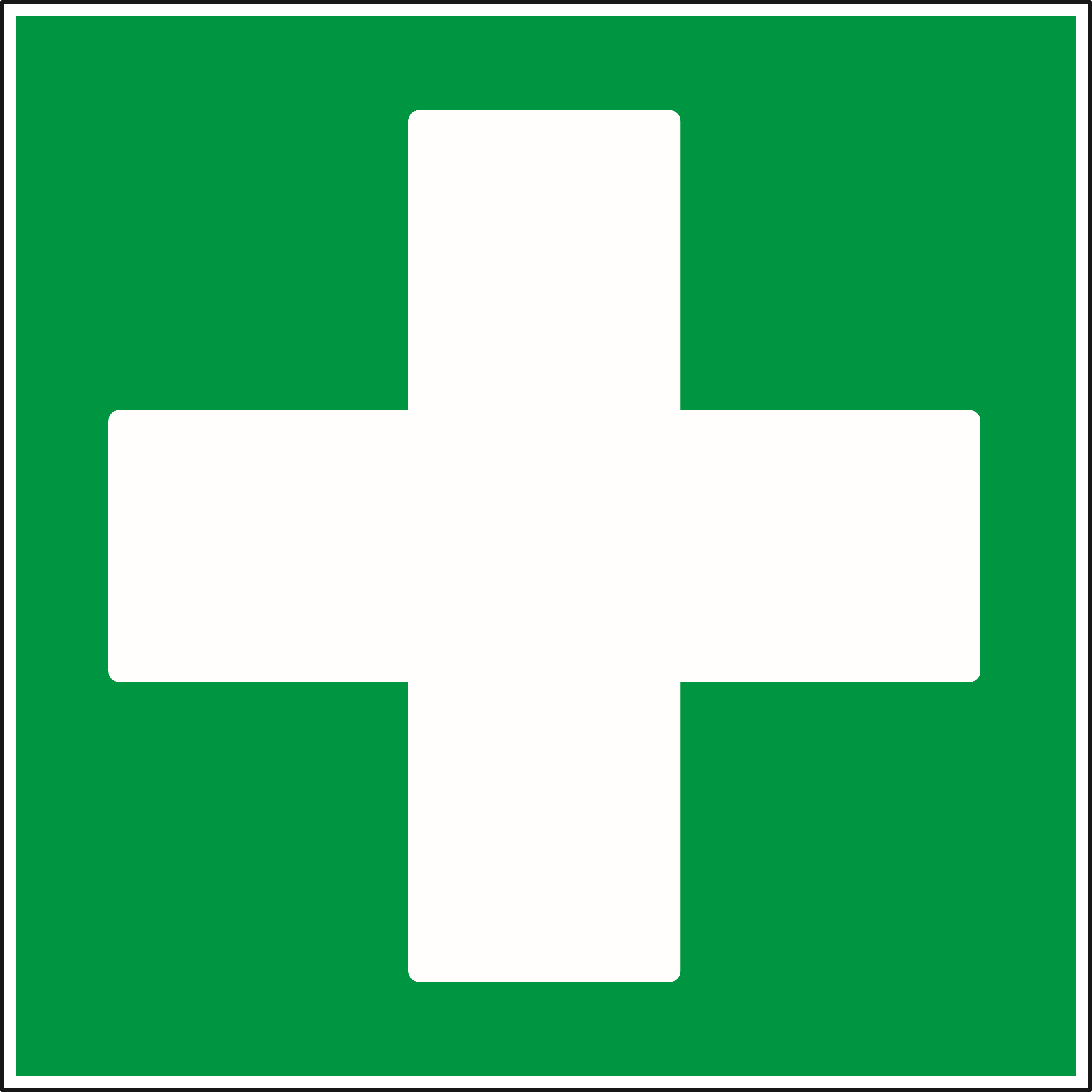 Ne pas déplacer la victimeProcéder aux premiers soins de la victime par une personne compétenteAvertir le responsable (selon la procédure d’urgence fixée) ET avertir les secours (N°112)Ne pas déplacer la victimeProcéder aux premiers soins de la victime par une personne compétenteAvertir le responsable (selon la procédure d’urgence fixée) ET avertir les secours (N°112)Ne pas déplacer la victimeProcéder aux premiers soins de la victime par une personne compétenteAvertir le responsable (selon la procédure d’urgence fixée) ET avertir les secours (N°112)Ne pas déplacer la victimeProcéder aux premiers soins de la victime par une personne compétenteAvertir le responsable (selon la procédure d’urgence fixée) ET avertir les secours (N°112)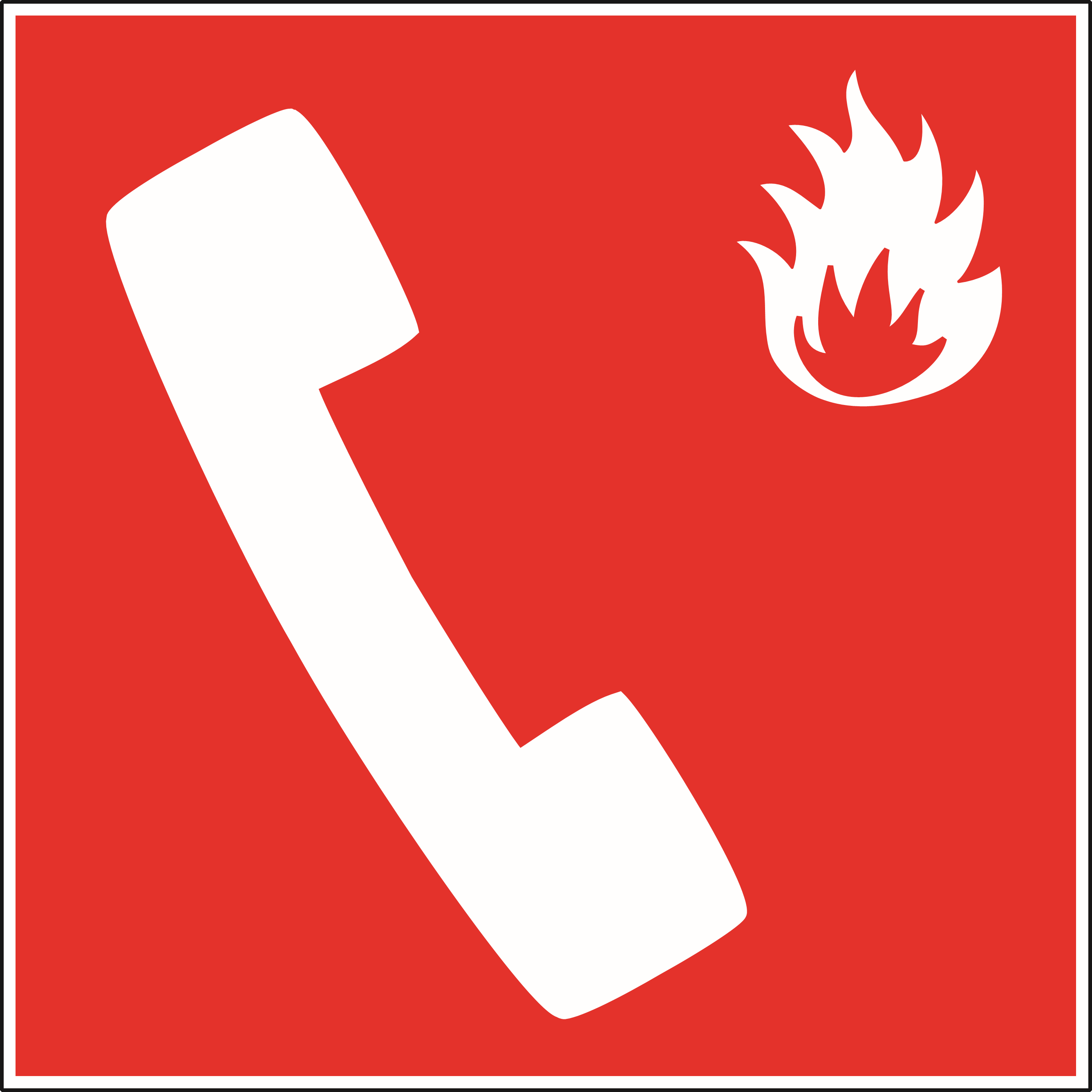 En cas d’incendie, arrêter la machine et éteindre le feu avec un extincteur adéquat